Перспективный план для 1 младшей группы.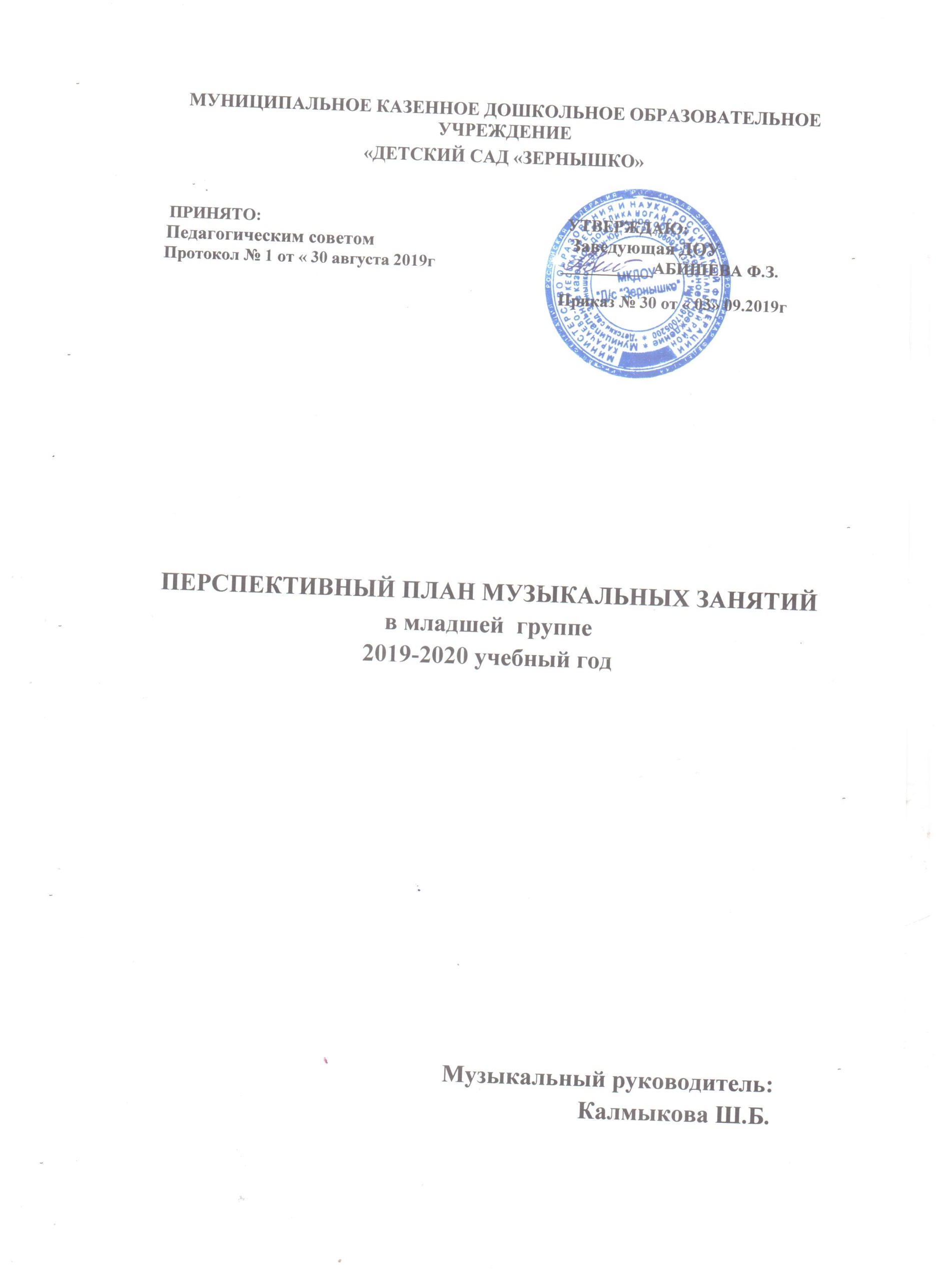 Сентябрь.Октябрь.Ноябрь.Декабрь.Январь.Февраль.Март.Апрель.Май.№Формы и виды музыкальной деятельности.Воспитательно- образовательные задачи.Репертуар.1Музыкально- ритмические движения.- познакомиться с детьми, вызвать у них интерес к музыкальным занятиям; - вызывать у детей желание слушать музыку выполнять простейшие движения, чувствовать свое тело развитие двигательной активности у детей;- учить начинать и прекращать движения в соответствии с характером музыки;- учить детей ориентироваться в пространстве.«Ножками затопали»муз.М.Раухвергера(прил.1)«Зайчики» (прил. 9,10,11)«Ай- да» муз.и сл. Г.Ильиной (прил. 18)Упражнение «Фонарики» рус.нар.м. (прил. 39)«Кто хочет побегать?» лит.нар.м.2Танцевально- игровое творчество.- развивать умение реагировать на начало и конец музыки, двигаться в соответствии с контрастным характером музыки (спокойная — плясовая), ритмично ходить под музыку и бегать;- обучение детей согласовывать движения с характером музыки;- побуждать исполнять плясовые движения под музыку веселого характера;- учить слышать окончание музыкального произведения и прекращать движения или игру на погремушке с его окончанием. развивать игровую деятельность;«Гуляем и пляшем» муз. М.Раухвергера (прил. 8)«Гопак» муз. М.Мусоргского (прил. 19)«Кошка и мыши» (игра без муз. соп.)«Пляска с погремушками»3Инструмент.- знакомство с шумовым инструментом;- учить пользоваться погремушкой как музыкальным инструментом.«Погремушка и ее разновидности». 4Развитие чувство ритма.- развивать музыкально-ритмические навыки;«Весёлые ладошки» (прил. 3, 4, 5)5Слушание.- воспитывать эмоциональную отзывчивость на песню (музыку и слова), вырабатывать устойчивое слуховое внимание; - продолжать формировать эмоциональную отзывчивость на песню спокойного, ласкового характера — колыбельную; - продолжать учить слышать начало и конец музыкального;- вызвать желание слушать музыку и живо реагировать на ее характер.«Колыбельная» (прил. 12)«Прогулка» муз. В.Волкова (прил. 6) «Русская народная плясовая» (прил. 15, 16)6Пение.- добиваться выразительного исполнения; - развивать у детей желание самостоятельно петь с музыкальным сопровождением и без него, учить петь слаженно; - следить за детьми, которые плохо проговаривают слова, поют излишне громко, неестественным голосом; - в пении учить детей прислушиваться к интонации; - учить петь, не опережая друг друга.«Ладушки» рус.нар.п. (прил. 7)«Где же наши ручки?» Т.Ломовой (прил. 28)«Петушок» рус.нар.пр. (прил. 7)«Осень»№Формы и виды музыкальной деятельности.Воспитательно- образовательные задачи.Репертуар.1Музыкально- ритмические движения.- учить выразительному исполнению движений, совместным и индивидуальным действиям под музыку;- продолжать развивать навыки выразительных движений: ритмично ходить под музыку, бегать врассыпную, не наталкиваясь друг на друга, не шаркать ногами; - обучение детей согласовывать движения с характером музыки.«Упражнение для рук» (прил. 26, 27)«Птички летают» муз. А.Серова (прил. 2)«Упражнение с лентами» болг.нар.м. (прил. )Упражнение «Пружинка» («Из- под дуба» рус.нар.м.) (прил. 33)2Танцевально- игровое творчество.- обогащать детей музыкальными впечатлениями, создавать у них радостное настроение, развивать умение ритмично двигаться под музыку; - развивать умение реагировать на начало звучания музыки и на ее окончание, менять движения в соответствии с двухчастной формой произведения; - развивать фантазию, эмоциональность, “образность” движений, соответствующую характеру музыкального произведения. Игра «Хитрый кот» рус.нар.пр. (прил. 29)Игра «Прятки» «Пойду ль я, выйду ль я» рус.нар.м. (прил. 31)«Пляска с листочками» муз. А.Филиппенко (прил.25)«Хороводная»3Инструмент.- продолжать развивать навыки и приемы игры на музыкальных инструментах.Повторение материала за сентябрь.Знакомство с ударным инструментом «Бубен» (деревянный, металлический).4Развитие чувство ритма.- учить ритмично, играть на различных музыкальных инструментах, соблюдая динамические оттенки.«Фонарики с бубном».Игра узнай инструмент5Слушание.- вырабатывать устойчивое слуховое внимание,  реагировать на динамические оттенки в музыке;Русская народная плясовая (прил. 15,16)«Осенний ветерок» муз. А.Гречанинова (прил. 23)«Марш» муз Э.Парлова (прил. 36)«Колыбельная» (прил. 12,13,14)6Пение.- учить петь коллективно, одновременно начинать и заканчивать песню, не опережать друг друга, петь дружно, слаженно; - учить петь естественным голосом, без напряжения, протяжно, вызывать желание петь самому и в хоре; - формировать навыки коллективного пения (одновременно начинать и заканчивать песню, не отставать и не опережать, петь дружно);- продолжать учить узнавать песню по мелодии, называть ее и петь хором и по одному.«Осень»«Осень» муз. И.Кишко (прил. 35)«Птичка» муз. М.Раухвергера (прил. 24)«Петушок» рус.нар.пр. (прил.7) (повт.)«Собачка»  муз. М.Раухвергера (прил. 30)№Формы и виды музыкальной деятельности.Воспитательно- образовательные задачи.Репертуар.1Музыкально- ритмические движения.- учить  реагировать  на начало и конец музыки, двигаться в   соответствии   с   контрастным характером   музыки   (спокойная плясовая); - реагировать на ритмичную, бодрую музыку;- слышать двухчастную форму произведения.  ритмично ходить под музыку, бегать в рассыпную, не наталкиваясь,    друг    на    друга;- хлопать в ладоши, притопывать ногами,   вращать   кистями   рук, кружиться     на     шаге,     легко подпрыгивать, собираться в круг.«Марш» муз. А. Парлова (прил. 36)«Кружение на шаге» муз. Е. Аарне (прил.37)«Стуколка» (украинская народная мелодия) (прил. 43) «Большие и маленькие ноги» муз. В. Агафонникова (прил. 44)«Большие и маленькие птички» муз. И. Козловского (прил. 46)2Танцевально- игровое творчество.- развивать чувство ритма;- выразительно передавать образ;- легко бегать, прыгать;- учить реагировать на смену звучания;- учить различать динамические изменения.«Пальчики и ручки» русская народная мелодия (прил. 39)«Пляска с погремушкой» муз. и сл. В.Антоновой (прил. 41)«Петушок» рус.нар.приб. (прил. 7)«Прятки с собачкой» украинская народная мелодия (прил. 34)3Инструмент.- знакомство с шумовыми инструментами.«Барабан, «погремушка, «ложки»4Развитие чувство ритма.- развитие чувства ритма, музыкальной памяти;-учить слышать динамических изменения в музыке и менять приёмы игры;- учить детей тихо и громко помяукать, покрякать, полаять;- продолжать учить на громкую музыку дети – хлопают,А на тихую выполняют «фонарики».Игра «Тихо - громко» (прил. 3, 34)5Слушание.-учить   детей   слушать музыкальное произведение    от    начала    до    конца;- развивать речь, память, творческое воображение;- понимать,    о    чем    поется    в    песне;- различать   характер   музыки,   узнавать двухчастную форму.«Колыбельная песня» (прил. 12, 13, 14)«Прогулка» муз. В.Волкова (прил. 6)«Дождик»  муз. Н.Любарского (прил. 40)«Марш» муз. А. Парлова (прил. 36)6Пение.- учить   «подстраиваться»   к   интонации взрослого;-  подводить   к   устойчивому навыку         точного         интонирования несложных мелодий;- добиваться ровного звучания голоса, не допуская крикливого пения. - учить сидеть прямо, опираясь на спинку   стула,   руки   свободны,   ноги вместе. - правильно произносить гласные в словах и согласные в конце сов;«Зайка» рус.нар.п. (прил. 45)«Кошка» муз. Ан.Александрова (прил.38)«Птичка» муз. М.Раухвергера (прил. 24)«Собачка» муз. М.Раухвергера (прил. 30)№Формы и виды музыкальной деятельности.Воспитательно- образовательные задачи.Репертуар.1Музыкально- ритмические движения.- слышать  двухчастную форму   произведения;- приучать двигаться     в     соответствии     с маршевым,        спокойным        и плясовым    характером    музыки;- реагировать сменой движений на изменение        силы        звучания (громко - тихо);- учить реагировать на смену звучания;«Зимняя пляска» муз. С.Старокадамского (прил. 48)Марш и бег» муз. Е.Тиличеевой (прил.  51)«Сапожки» русская народная мелодия (прил. 57)«Упражнение для рук» (прил 26,27)«Бег и махи рук» муз. А.Жилина (прил. 64)2Танцевально- игровое творчество. - двигаться  по  кругу, взявшись    за    руки,    на    шаге;- исполнять                 пружинистое покачивание на двух ногах; - учить двигаться  парами;  - кружиться  в парах и по одному,  выставлять ногу на каблучок;- работать над образностью движений.«Поссорились – помирились» муз. Т.Вилкорейской (прил.55)«Пальчики – ручки» рус.нар.м. (прил. 39)«Веселый танец» муз. М.Сатулиной (прил 63)«Зайчики и лисичка» муз. Г.Финаровского (прил. 54)«Игра с мишкой» муз. Г.Финаровского (прил. 56)3Инструмент.- знакомство с шумовыми и звенящими инструментами.«Шумовые и звенящие»4Развитие чувство ритма.- развитие чувства ритма, музыкальной памяти;- развивать логическое мышление, внимание;- развитие памяти воображения, эмоциональной отзывчивости, моторики.  «Узнай инструмент»Игра «Веселые ручки»Игра в имена5Слушание.- слушать произведение    от    начала   до    конца;- различать       динамические       оттенки: громко – тихо;- развитие слуха, внимания, речи, фантазии;- закреплять понятия «стремительная», «отрывистая», «быстрая» музыка.«Медведь» муз. В.Ребикова (прил. 49)«Вальс Лисы» Ж.Калодуба (прил. 52 )«Полька» муз. Г.Штальбаум (прил. 61)6Пение.«Елочка» муз. Н.Бахутовой (прил. 50)«Елочка» муз. М.Красева (прил. 53)«Дед Мороз» муз. А.Филиппенко (прил. 58)№Формы и виды музыкальной деятельности.Воспитательно- образовательные задачи.Репертуар.1Музыкально- ритмические движения. - продолжать    работать над     ритмичностью     движений; - упражнять   в   умении   слышать, различать   трехчастную   форму;  - самостоятельно менять движения со   сменой   характера   музыки, переходя      от      одного      вида движений к другому без помощи воспитателя.Спокойная ходьба и кружение (русская народная мелодия) (прил. 67)Упражнение «Пружинка» («Ах, вы сени») (прил. 33, 70)«Галоп» («Мой конек» чешская народная мелодия) (прил. 73)Упражнение «Топающий шаг» (топотушки) (прил. 108)«Кружение на шаге» муз. Е.Аарне (прил. 37)2Танцевально- игровое творчество.- выполнять   шаг   на всей     стопе     (дробный     шаг); - кружиться на беге по одному и парами, использовать разученные танцевальные       движения        в свободных   плясках,   - выполнять подготовительные    движения    к освоению прямого галопа.«Пляска с султанчиками» хорватская народная мелодия (прил. )«Сапожки» русская народная мелодия (прил. 57)Игра в лошадки«Самолет» муз. Л.Банниковой (прил. 76)3Инструмент.- продолжать развивать навыки и приемы игры на музыкальных инструментах.«Треугольник»4Развитие чувство ритма.- развитие чувства ритма, музыкальной памяти;- развивать логическое мышление, внимание;- развитие памяти воображения, эмоциональной отзывчивости, моторики.  Упражнение «Лошадка танцует» (прил. 73)Игра «Звучащий клубок»(стр. 58)5Слушание.- развитие слуха, внимания, речи, фантазии;- закреплять понятия «стремительная», «отрывистая», «быстрая» музыка.-развивать умение слушать музыку, понимать её;-развитие самостоятельности, доброго отношения друг к другу;«Колыбельная» муз. С.Разоренова (прил. 65)«Марш» муз. Э.Прлова (прил. 36)«Лошадка» муз. М.Симанского ( 74)«Полянка» русская плясовая музыка (прил. 60)6Пение.- продолжать    работать    над    навыком чистого        интонирования        мелодии построенной на поступенном движении вверх   и   вниз,   а  также   включающую терции;- учить   начинать   пение   после вступления,      вместе      с      педагогом; - правильно    произносить     гласные    в словах, согласные в конце слов.«Машенька-Маша»муз. и сл. С.Невельштейн (прил. 66) «Баю-баю» муз. М.Красева (прил. 71)№Формы и виды музыкальной деятельности.Воспитательно- образовательные задачи.Репертуар.1Музыкально- ритмические движения. - закреплять      умение двигаться     в     соответствии     с контрастным характером музыки, динамикой, регистром; - начинать и заканчивать движения с началом и          окончанием          музыки; - самостоятельно менять движения в     соответствии     с     двух-  и трехчастной формой.- учить вместе с музыкой начинать и заканчивать движения.«Гуляем и пляшем» муз. М. Раухвергера«Большие и маленькие ноги» муз. В.Агафонникова (прил. 44)Упражнение «Пружинка». Рус.нар.мел. (прил. 33. 70)«Зайчики» (прил. 9,10,11)«Медведи» муз. Е.Тиличеевой (прил. 81)2Танцевально- игровое творчество.- учить самостоятельно перестраиваться     из     круга     в рассыпную и обратно; - ходить под музыку спокойно, бодро, бегать легко, выполнять притопы одной ногой, выставление ноги на пятку, кружение на беге.«Пляска зайчиков» муз. А.Филиппенко (прил. 77)«Маленький танец» муз. Н.Александровой (прил. 86)«Игра с мишкой»«Пляска с погремушками» муз. и слова В.Антоновой(прил. 41)3Инструмент.-  продолжать знакомство детей   с   музыкальным инструментом;- приемы игры на некоторых муз. инст.«Металлофон»4Развитие чувство ритма.- развитие чувства ритма, музыкальной памяти;- развивать логическое мышление, внимание;- развитие памяти воображения, эмоциональной отзывчивости, моторики.  - воспитывать внимательное и доброжелательное отношение друг к другу«Песенка про мишку» «Учим мишку танцевать»«Учим куклу танцевать»5Слушание.- учить    детей    слушать    музыкальные произведения до конца, рассказывать, о чем поется в песне, понимать настроение музыки;- слышать  и узнавать двух-  и трехчастную форму;- эмоционально отзываться на задорную музыку.«Полька» муз. З.Бетмана (прил. 78)«Шалун» муз. О.Бера (прил. 82) «Плясовая» (33, 34, 70)6Пение.- учить петь одновременно, не опережая и не    отставая    друг    от    друга;    - петь, проговаривая все слова, а не концы фраз; - добиваться     естественного      звучания голоса  без крикливости;- побуждать детей слушать  во  время  пения:  себя, педагога,  музыкальное  сопровождение. - учить    сидеть    прямо,    занимая    все сиденье, опираясь на спинку стула, руки свободно вдоль туловища, ноги вместе.«Маме песенку пою» муз. Т.Попатенко (прил. 85)«Колыбельная» муз. Е.Тиличеевой (прил. 83)«Маша и каша» муз. Т.Назаровой (прил. 84)«Заинька» муз.М.Красева (прил. 79)№Формы и виды музыкальной деятельности.Воспитательно- образовательные задачи.Репертуар.1Музыкально- ритмические движения.  - учить реагировать на начало и конец музыки, двигаться в   соответствии   с   контрастным характером     музыки;- уметь    слышать двух-   и    трехчастную    форму музыки;- умение сочетать музыку с движениями, менять его в соответствии с изменением музыки;- чётко останавливаться с окончанием музыки.             Упражнение бег с платочками (прил. 43)Да-да-да!» муз. Е.Тиличеевой (прил. 87)«Птички летают и клюют зернышки» швейцарская народная мелодия (прил.21)Упражнение «Воротики» «Бег» муз. Т.Ломовой (прил. 93)«Кошечка» муз. Т.Ломовой (прил. 96)«Бег и подпрыгивание» муз. Т.Ломовой (прил. 97)2Танцевально- игровое творчество.- закреплять умение  ритмично ходить под музыку,  бегать  врассыпную,  не наталкиваясь, друг на друга, не шаркая     ногами;- хлопать     в ладоши,    притопывать    ногами, вращать кистями рук, кружиться на     шаге     в     одну     сторону;- собираться    в    круг   в    играх, хороводах,   двигаться   по  кругу, взявшись за руки, на шаге.«Пляска с платочком»муз. Е.Тиличеевой(прил. 91) «Поссорились – помирились» (прил. 55)«Приседай»(эстон.нар.м) (прил. 94)«Пляска с султанчиками»муз. Р.Рустамова (прил.)«Кошка и котята» муз. В.Витлина (прил. 98)3Инструмент.- продолжать изучение шумовых и звенящих инструментов.«Шумовые и звенящие»4Развитие чувство ритма.- прохлопать или сыграть на любом музыкальном инструменте ритм;- учить различать смену частей музыки;- развивать чувство ритма.Ритм в стихах «Тигренок»«Песенка про Бобика»«Учим Бобика танцевать»«Игра с пуговицами»5Слушание.- поддерживать   возникающий   у   детей эмоциональный    отклик    на    музыку, формировать потребность в ее слушании;- постепенно          развивать          умение внимательно слушать  произведение от начала    до    конца;-  слышать    общий характер и настроение отдельных частей, определять жанр.«Капризуля» муз. В.Волкова (прил. 88)«Марш» муз. Е.Тиличеевой (прил. 92)«Лошадка» муз. М.Симанского (прил. 74)6Пение. «Пирожки» муз. А.Филиппенко (прил. 90)«Бобик» муз. Т.Попатенко (прил. 89)«Игра с лошадкой» муз. И.Кишко (прил. 95)№Формы и виды музыкальной деятельности.Воспитательно- образовательные задачи.Репертуар.1Музыкально- ритмические движения.  -учить        двигаться ритмично,    реагировать    сменой движений   на   изменение   силы звука    (громко-тихо);-  приучать двигаться     в     соответствии     с маршевым,        спокойным        и плясовым    характером    музыки;- самостоятельно менять движения со   сменой   характера   музыки, переходя      от      одного      вида движений к другому без помощи воспитателя.Упражнение с лентами (болгарская народная мелодия) (прил.32)«Воробушки» венге.нар.м. (прил. 102)«Ножками затопали» муз. М. Раухвергера (прил.1)«Марш и бег» муз. Е.Тиличеевой (прил. 92, 93)2Танцевально- игровое творчество.- учить      двигаться парами, кружиться в парах и по одному   на   шаге;-   притопывать одной ногой, выставлять ногу на каблучок, легко подпрыгивать на двух      ногах;     - работать      над образностью движений«Солнышко и дождик» муз. М. Раухвергера (40)«Березка» муз. Р. Рустамова (прил. 41)«Чебурашка»3Инструмент.- познакомить детей с народными инструментами.«Народные инструменты»4Развитие чувство ритма.- развивать умение прохлопывать ритмический рисунок в ладоши, по коленям; - четко и выразительно читать стихи.Ритмическая цепочка из жучковРитм в стихах «Тигренок»Игра «Паровоз»5Слушание.- учить детей слышать тембр различных инструментов,    контрастных   групп   -струнных,      ударных      и      духовых; - развивать желание и умение      воплощать      в      творческих свободных движениях общий характер музыки;-  исполнять     изобразительные движения    (жалею    подружку,    качаю куклу, глажу котенка).«Резвушка» муз. В.Волкова» (прил. 100)«Воробей» муз. А.Руббаха (прил. 103)«Марш» муз. Э.Парлова (прил. 36)6Пение.- упражнять детей в  чистом пропевании;    - продолжать работать над навыком чистого интонирования мелодии; - учить начинать пение после вступления, вместе с педагогом; - уметь петь без крика, естественным голосом, подвижно, легким звуком; правильно произносить гласные в словах и согласные в конце слов.«Есть у солнышка друзья» муз. Е.Тиличеевой (прил. 101)«Петушок» рус.нар.приб. (прил. 7)«Кап-кап!» муз. А.Филиппенко (прил. 104)№Формы и виды музыкальной деятельности.Воспитательно- образовательные задачи.Репертуар.1Музыкально- ритмические движения.- повторять   и закреплять            приобретенные музыкально-ритмические навыки;- передавать в движении весёлый, легкий характер музыки, скакать с ноги на ногу;- добиваться выразительной передачи танцевально-игровых движений;- развивать быстроту реакции, ловкость, умение ориентироваться в пространстве;- учить использовать знакомые танцевальные движения в свободных плясках.Упражнение топающий шаг («Ах, вы сени» рус. нар. п.) (прил. 70)Упражнение «Пружинка» нар. м. (прил. 33, 70)«Побегали – потопали» муз. Л.Бетховена (прил. 109)Упражнение «Выставление ноги на пятку», русская народная мелодияУпражнение «Бег с платочками» (украинская народная мелодия)2Танцевально- игровое творчество.- подводить   детей   к выразительному    исполнению движений,  с  помощью - двигаться легко непринужденно, передавая в движении характер музыки;- развивать у детей быстроту реакции воспитателя    инсценировать    в играх простейшие песни;- учить детей изменять движения со сменой частей музыки;- бегать легко врассыпную и ритмично хлопать в ладоши, топать ногой;«Приседай» (эстонская народная мелодия)«Пляска с платочками» муз. Е.Тиличеевой (прил. 26)«Пальчики – ручки» (прил.    )«Воробушки и автомобиль» муз. М. Раухвергера (прил. 108)3Инструмент.- вспомнить все инструменты.4Развитие чувство ритма.- знакомство с попевкой;- обратить внимание детей на длинные и короткое звуки, предложить детям прохлопать ритмический рисунок;- развивать правильную артикуляцию.Ритмические цепочкиУчим лошадку танцевать«Пляска собачки»5Слушание.- закреплять умение слушать произведение    от    начала    до    конца, понимать общий характер и настроение отдельных        частей        произведений;- составлять программы    концертов    из    наиболее понравившихся       и       запомнившихся произведений.«Мишка пришёл в гости» муз. М.Раухвергера (прил. 47)«Курочка» муз. Н.Любарского (прил.45)«Колыбельная» (прил. 12,13,14)«Лошадка» муз. М.Симанского (прил. 9)6Пение.«Машина» муз. Т.Попатенко (прил. 107) «Поезд» муз. Н.Метлова (прил. 113)«Воробушки и автомобиль» муз. М. Раухвергера (прил 43)